4th H for Health November Edition 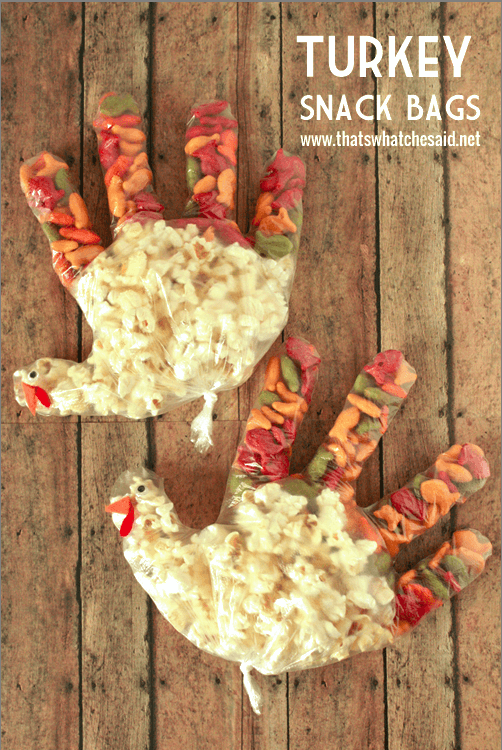 Turkey Snack Bags:Materials:Clear Plastic GlovesPopcornGoldfishRed and Orange FeltGoogly EyesDirections:Line up your Goldfish in each finger of the gloveFill the rest with PopcornTwist the bottom of the glove and tie it in a knotGlue on googly eyes on the thumb fingerCut an orange triangle from the orange felt and an oval from the red felt Glue the orange triangle to the thumb for a beak Glue red oval on thumb for the wattleEnjoy!Bonus Challenge:Plogging/ Pliking!Want to help the environment while improving your physical wellness? Join Delaware 4-H and Consequences of Habit in plogging, an activity that combines jogging and picking up litter. In support of Delaware Goes Purple, we are hosting a plogging campaign, where youth can pick up litter while jogging/walking in their local neighborhoods and parks. This campaign raises awareness of recovery while improving environmental, physical, emotional, and social wellness for all. The goal of this event is to pick up as much trash as possible while you are out jogging (plogging) or hiking (pliking). Participants have between October 15 - November 30 to complete this event(s). Over the month, weigh how much trash you or your club collect. Clubs who send their total weight collected will be included in a raffle for a $100.00 Amazon gift card. Plogging for Purple Environmental EventThe first 150 participants will receive a t-shirt, gloves, and a pick up stick per group if needed to use when plogging. ​Email your total weight of trash to krjohn@udel.edu and include a picture of your family and friends plogging to be registered for the gift card raffle. 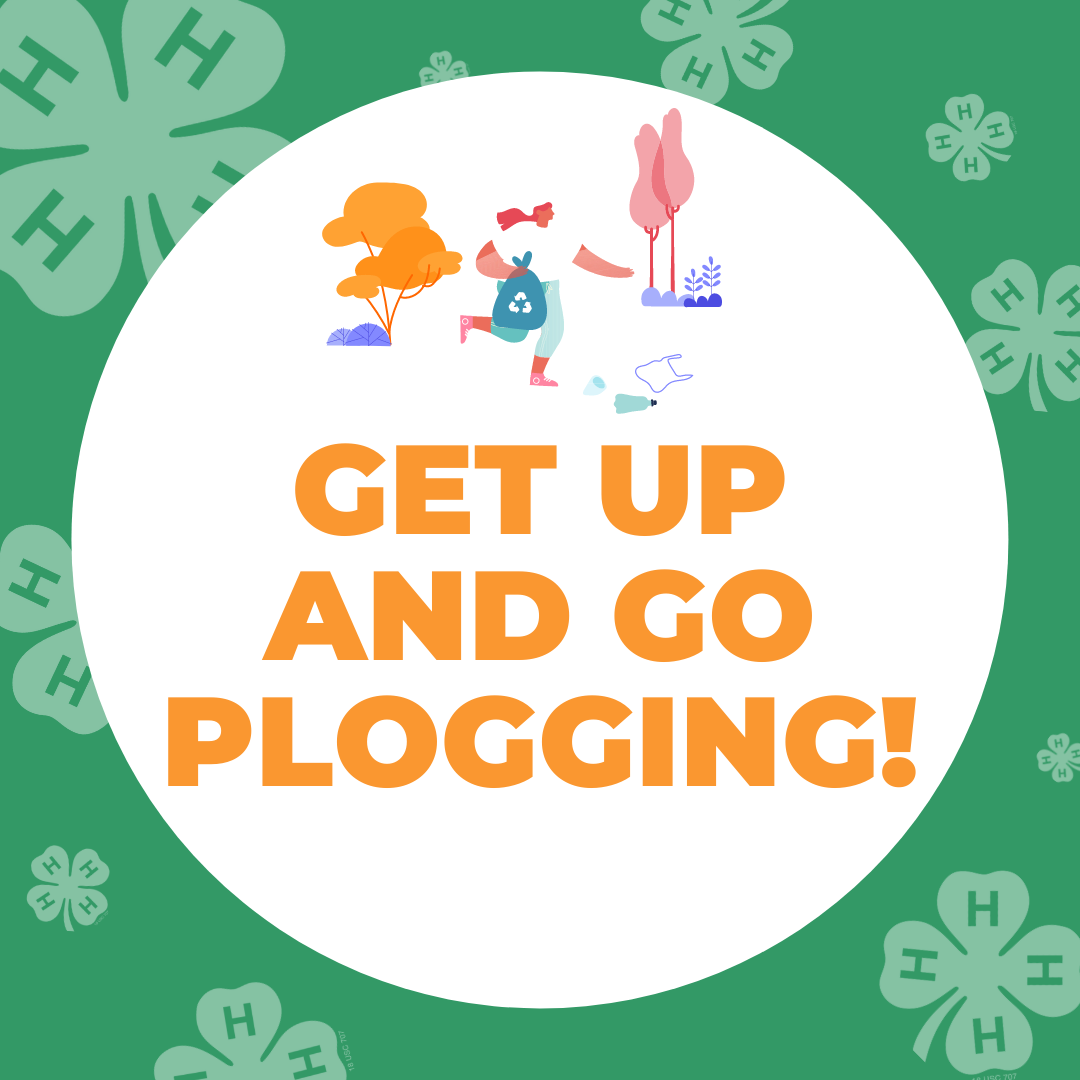 